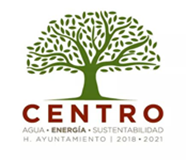 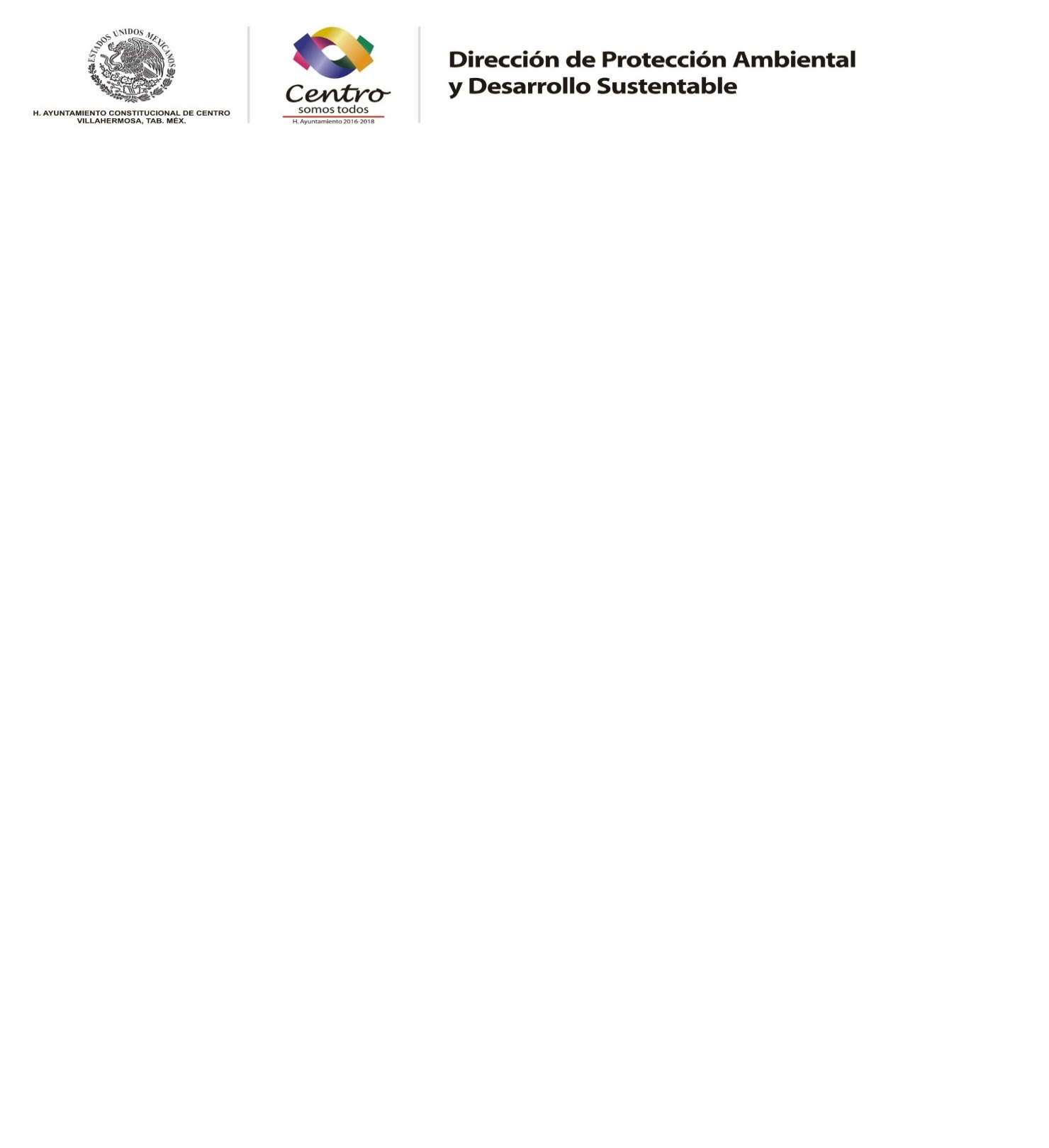 REQUISITOS PARA PERMISO DE EMISIÓN DE RUIDO DEFUENTE FIJA Y MÓVILEscrito dirigido al Directora de Protección Ambiental y Desarrollo sustentable, Dra. Leticia Rodríguez Ocaña.     El escrito debe de contener la siguiente información paraFuente fija.Nombre de la Persona Física, Jurídica Colectiva o Razón Social a quien deberá de expedirse el permiso.Especificar el Giro o Razón Social Especificar el tiempo que lo requiera                                 6 MESES  $  806.00                        1 AÑO     $  1,209.00Describir los Datos completos del Equipo de Sonido.Número telefónico.Copia del R. F. C.Copia de identificación oficial del solicitanteCopia de la factibilidad de uso de sueloCopia de alineamiento y número oficialCopia del contrato de arrendamiento El escrito debe de contener la siguiente información paraFuente móvil.Nombre de la Persona Física, Jurídica Colectiva o Razón Social a quien deberá de expedirse el permisoCopia de identificación oficial del solicitante                     6 MESES  $  806.00                     1 AÑO     $  1,209.00Copia de la Tarjeta de CirculaciónDescribir los Datos completos del Equipo de Sonido.Copia del R. F. C.Especificar el tiempo que lo requiera 6 meses o por 1 año.Número telefónicoANEXAR:   2 COPIAS DEL OFICIO DE LA SOLICITUD DEL PERIFONEO